III  MIĘDZYSZKOLNY  KONKURS SUDOKU
Celem konkursu jest przede wszystkim zachęcenie uczniów do rozwiązywania zadań, zainteresowanie przedmiotem oraz popularyzowanie matematyki. Przez uczestnictwo w nim uczniowie mogą sprawdzić swoje umiejętności oraz wykazać się pomysłowością rozwiązując zadania. Uczniowie rozwijają logiczne myślenie. Gimnazjaliści biorąc udział w konkursie prezentują swoje umiejętności oraz podejmują dodatkowe działania mające na celu dodatkową pracę na rzecz swojego rozwoju.Organizatorem konkursu jest Zespół Szkół Zawodowych w Węgorzewie. Konkurs przeznaczony jest dla uczniów Zespołu Szkół Zawodowych w Węgorzewie, Gimnazjum im. Jerzego Helwinga w Węgorzewie, Gimnazjum im. Papieża Jana Pawła II w Budrach z siedzibą w Więckach, Gimnazjum w Radziejach, Gimnazjum w Pozezdrzu.Konkurs będzie odbywał się w 2 kategoriach:Uczniowie technikumUczniowie gimnazjumZgłoszenie do konkursu należy przesłać na adres mailowy: zszwegorzewo1@wp.pl lub dostarczyć do sekretariatu szkoły: Zespół Szkół Zawodowych, ul. Szpitalna 9, 11-600 WęgorzewoZgłoszenie powinno zawierać: nazwę szkoły; imię i nazwisko uczestnika/ów, klasę, imię i nazwisko nauczyciela opiekuna.Dane osobowe podane przez uczestnika przetwarzane będą wyłącznie na potrzeby organizacji konkursu i nie będą udostępniane osobom trzecim. Uczeń, zgłaszając udział w konkursie, wyraża na to zgodę.Za nieprzestrzeganie regulaminu uczeń może zostać zdyskwalifikowany z konkursu.Organizator konkursu zastrzega sobie prawo do zmian w powyższym regulaminie.W roku szkolnym 2016/2017 konkurs trwa od marca 2017 do kwietnia 2017r.Zadania są o trzech stopniach trudności:
I stopień - łatwy - 10 pkt; 
II stopień - średni - 20 pkt; 
III stopień - trudny - 30 pktUczestnik traci 2 pkt za każdy popełniony błąd.Jeśli uczestnik nie rozwiąże całego zadania, dostanie 1 punkt za każde 4 poprawnie wpisane liczby do diagramu.  Zasady konkursu: Etap I:
Rozwiązanie zadań znajdujących się na stronie internetowej Zespołu Szkół Zawodowych w Węgorzewie www.zszwegorzewo.plNa stronie konkursu ukaże się zestaw zadań do rozwiązania Odpowiedzi (każda podpisana imieniem, nazwiskiem, klasą, szkołą) do zadań z danego zestawu należy przesłać mailem na podany adres lub złożyć w kopercie w sekretariacie Zespołu Szkół Zawodowych w Węgorzewie -- do 24 marca 2017 r.Odpowiedzi przesłane lub złożone po terminie nie będą rozpatrywane. Organizator  sprawdza prace zgodnie z ustaloną punktacją.Uczniowie, którzy zdobędą największą liczbę punktów przechodzą do II etapu.Zakończenie I etapu konkursu nastąpi 24 marca 2015r.
Do II etapu konkursu przejdą uczniowie, którzy zdobędą największą liczbę punktów lub wszyscy uczestnicy, którzy zdobędą maksymalną liczbę punktów.
Liczba finalistów może zostać zmieniona.
Lista finalistów ukaże się na stronie konkursu do 31 marca 2017r.
Etap II: Finał konkursu odbędzie się 5 kwietnia 2017 r. o godz. 12:30 w Zespole Szkół Zawodowych w Węgorzewie (organizator zastrzega sobie możliwość zmiany terminu finału).Każdy uczeń będzie rozwiązywał trzy zadania SUDOKU o trzech stopniach trudności.Czas trwania: 45 minut.Za każde poprawnie rozwiązane SUDOKU uczeń otrzyma punkty wg skali z pierwszego etapu.Zwycięży uczeń, który zdobędzie największą liczbę punktów. W przypadku zdobycia największej liczby punktów przez dwóch lub więcej uczniów, liczyć będzie się kolejność rozwiązania zadań.Oficjalne zakończenie konkursu wraz z ogłoszeniem wyników II etapu i rozdaniem nagród nastąpi w tym samym dniu.Wyniki uczestników finału będą publikowane na stronie Zespołu Szkół Zawodowych w Węgorzewie oraz facebooku szkoły.NAGRODY:
Uczniowie biorący udział w konkursie otrzymają najwyższą ocenę cząstkową z matematyki, Laureaci dyplom "Mistrz SUDOKU" oraz nagrodę rzeczową, pozostali uczestnicy finału otrzymają pamiątkowe dyplomy.

Zasady rozwiązywania łamigłówki SUDOKU: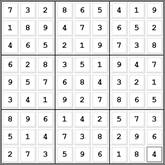 Uzupełnij puste pola cyframi od 1 do 9 w taki sposób, aby w każdym wierszu, w każdej kolumnie i w każdym wydzielonym kwadracie cyfry nie powtarzały się. 
POWODZENIA!